28th Alaska State Legislature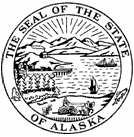 House Finance Budget SubcommitteeDepartment of Health and Social ServicesFY 14 Operating Budget___________________________________________AGENDAHouse Finance Committee Room 519 Wednesday, February 13, 20138:30 a.m. Call to Order:      Presentation:  Senior & Disabilities Services 				      Duane Mayes, DirectorAnnouncement:The next Subcommittee meeting is Friday, February 15, 2013 at 8:30 a.m.  The subject will be Public Assistance.Adjournment